AGENDA 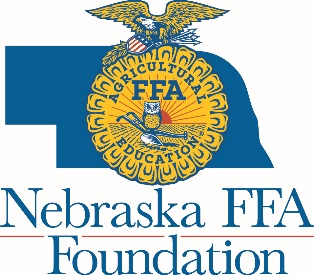 Nebraska FFA Foundation BoardFall (1st Quarter) MeetingTuesday, October 30thThe Leadership Center, Aurora 11am-2pmClick here to join meeting:  https://zoom.us/j/4024725846 Or join by phone: 1 408 638 0968  Meeting ID: 402 472 5846 10:45-11:00 Gathering11:00 a.m.	Review agenda/Mission Moment - KylaReview and approval of July board meeting minutesLunch – 11:30 – Walk through buffet and return to room to eat.Financial Report  (15 minutes each)Review of September financials – Chad Pfeiffer, HBEReview of Updated Sustainable Funding Plan - Shane/StaceyPresentation of  Summary of FY17-18 Audit – Les Buckley, Buckley and SitzmanAction Item: Approval of FY17-18 AuditCommittee Reports - 12:30Corporate Committee - ShaneIndividual Committee - LanceOrganization Reports - 12:45Nebraska State FFA Advisor – Amy TomlinsonNebraska Director for Agriculture Education – Krystl KnabeNebraska FFA Board – Matt KreifelsNebraska Agricultural Education Association – Kris SpathNebraska FFA Alumni Association – Rich DouglassFoundation Staff Reports - 1:00Executive Director – Stacey Development and Marketing Manager – SarahProgram Coordinator – VictoriaOld BusinessAction Item: By-law update 	New Business Action Item: Transition PlanAction Item: New Policy ApprovalAction Item: New Development Coordinator Job Description ApprovalNext Board Meeting - JanuaryAdjourn – 2:00*Screen and LCD provided by TLC